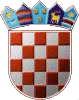 REPUBLIKA HRVATSKAKRAPINSKO ZAGORSKA ŽUPANIJA      OPĆINA VELIKO TRGOVIŠĆE           OPĆINSKO VIJEĆEKLASA: 021-01/21-01/41 UR.BROJ: 2197/05-05-21-1Veliko Trgovišće, 19.10.2021.g.  	Na temelju članka  35. Statuta općine Veliko Trgovišće ( „Službeni glasnik KZŽ“ broj:  23/09, 8/13, 06/18, 17/20, 8/21, 30/21 – pročišćeni tekst), Općinsko vijeće općine  Veliko Trgovišće, na   5. sjednici održanoj dana 19. listopada 2021g. donosi Z A K L J U Č A K	Usvaja se izvješće o radu Općinskog načelnika općine Veliko Trgovišće,  za razdoblje od 01.01. do 30.06. 2021. godine.								PREDSJENDICA							     OPĆINSKOG VIJEĆA							      Štefica Kukolja,ing.građ.